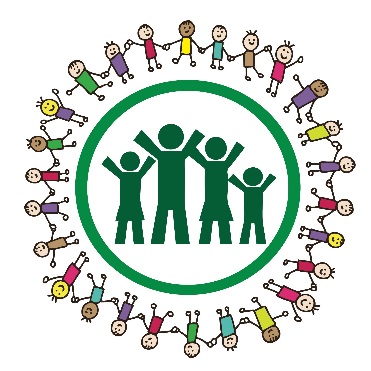 Registration FormSunday School 2022-2023King of Glory Lutheran ChurchChild’s Name 							Date of Birth 					Grade 			Allergies/Special Needs 						Parent/Guardian’s Name 			Address 						Phone Number (cell)	                (home)						Email Address 						Parent/Guardian - You or someone you designate must sign your child in and out of the classroom each week.  Parents/Guardian please check any of the following:I would be interested in: 	  being a classroom teacher 	  being a classroom helper 	  helping with the Christmas program	  helping with Sky Ranch Day Camp/Vacation Bible School this summerParent/Guardian Signature 				(Please use one form per child, thank you!)King of Glory Lutheran Church2919 N. Wilson Ave., Loveland, CO  80538(970) 669-5983   www.kingofgloryloveland.com